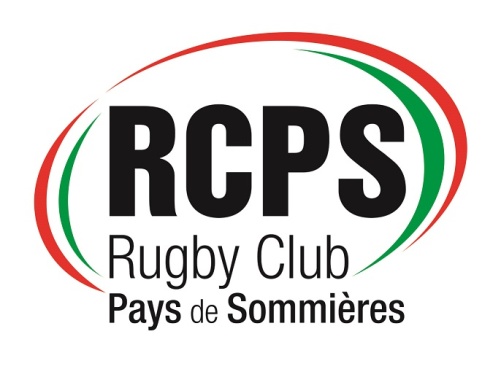 AUTORISATION PARENTALE DE DROIT A L’IMAGEJe soussigné(e) ………………………………………………………………………………………..Représentant légal de l’enfant…………………………………………………………………….Autorise le RCPS à prendre et diffuser des photos sur le site du club ou sur des supports médiatiques (journaux, réseaux sociaux en groupe fermé….)N’autorise pas le RCPS à prendre et diffuser des photos sur le site du club ou sur des supports médiatiques (journaux, réseaux sociaux en groupe fermé….)Fait à Sommières, le …………………..Signatures 